T.C.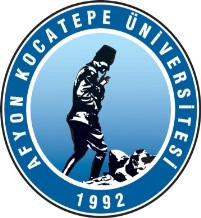 AFYON KOCATEPE ÜNİVERSİTESİŞUHUT MESLEK YÜKSEKOKULU…. BÖLÜMÜ KURUL KARARIToplantı Tarihi	: Toplantı Saati	: Toplantı No		: 2023/GÜNDEM	:KARARLAR	:yapılmasına.Oy birliği ile Karar verilmiştir.…….. tarih ve ………. sayılı Bölüm/Danışmanlar Kurul Kararının devamıdır.KURUL BAŞKANI……….Bölüm Başkanı……..								…….……..								……..Öğrenci Temsilcisi (katılırsa Ad Soyad imza)